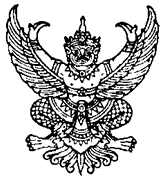 ข้อบังคับมหาวิทยาลัยธรรมศาสตร์ว่าด้วยปริญญาในสาขาวิชา และอักษรย่อสําหรับสาขาวิชา (ฉบับที่ ๒) พ.ศ. ๒๕๖๓_________________________โดยที่เป็นการสมควรแก้ไขเพิ่มเติมข้อบังคับมหาวิทยาลัยธรรมศาสตร์ว่าด้วยปริญญา
ในสาขาวิชา และอักษรย่อสําหรับสาขาวิชา  	อาศัยอํานาจตามความในมาตรา ๒๓ ประกอบกับมาตรา ๘๑ แห่งพระราชบัญญัติ มหาวิทยาลัยธรรมศาสตร์ พ.ศ. ๒๕๕๘ สภามหาวิทยาลัยธรรมศาสตร์ได้มีมติในการประชุมครั้งที่ ๒/๒๕๖๓ เมื่อวันที่ ๒๔ กุมภาพันธ์ พ.ศ. ๒๕๖๓ เห็นชอบให้ออกข้อบังคับไว้ดังต่อไปนี้  	ข้อ ๑ ข้อบังคับนี้เรียกว่า “ข้อบังคับมหาวิทยาลัยธรรมศาสตร์ว่าด้วยปริญญาในสาขาวิชา และอักษรย่อสําหรับสาขาวิชา (ฉบับที่ ๒) พ.ศ. ๒๕๖๓” ข้อ ๒ ข้อบังคับนี้ให้มีผลใช้บังคับถัดจากวันประกาศเป็นต้นไป  	ข้อ ๓ ให้เพิ่มความต่อไปนี้เป็น (๓/๑) ของข้อ ๓ แห่งข้อบังคับมหาวิทยาลัยธรรมศาสตร์
ว่าด้วยปริญญาในสาขาวิชา และอักษรย่อสําหรับสาขาวิชา พ.ศ. ๒๕๕๘  		“(๓/๑) สาขาวิชาการแพทย์แผนจีน มีปริญญาสามชั้น คือ 	(ก) เอก 	เรียกว่า  “การแพทย์แผนจีนดุษฎีบัณฑิต”  ใช้อักษรย่อว่า “พจ.ด.” และ
 “ปรัชญาดุษฎีบัณฑิต” ใช้อักษรย่อว่า “ปร.ด.” (ข) โท 	เรียกว่า  “การแพทย์แผนจีนมหาบัณฑิต” ใช้อักษรย่อว่า “พจ.ม.” (ค) ตรี 	เรียกว่า  “การแพทย์แผนจีนบัณฑิต” ใช้อักษรย่อว่า “พจ.บ.” ประกาศ ณ วันที่ ๒๗ กุมภาพันธ์ พ.ศ. ๒๕๖๓(ศาสตราจารย์พิเศษ นรนิติ เศรษฐบุตร)นายกสภามหาวิทยาลัย